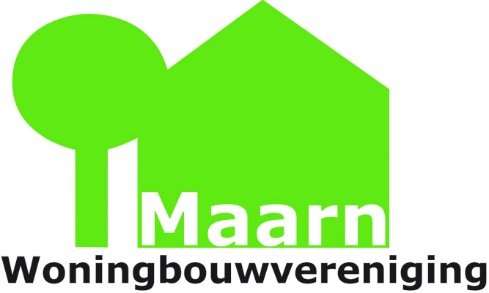 Formulier MedehuurderschapHierbij dienen de hoofdhuurder en de kandidaat-medehuurder (‘aanvrager’) een verzoek in tot medehuurderschap van de woning van de hoofdhuurder. Door ondertekening verklaard de aanvrager op de hoogte te zijn van deverplichtingen die gelden op grond van de huurovereenkomst en het huurreglement van Woningbouwvereniging Maarn en zich hieraan te verbinden.Handtekening  hoofdhuurder		Handtekening aanvragerDatum: _________________				Datum:_________________Plaats: _________________				Plaats: _________________ HoofdhuurderHoofdhuurderNaamVoorletter(s)Adres PostcodeWoonplaatsGeboortedatumGeslachtE-mailadresTelefoonnummerAanvragerAanvragerNaamVoorletters(s)GeboortedatumGeslachtE-mailadresTelefoonnummerWat is de reden van de aanvraag van medehuurderschap?Wat is de reden van de aanvraag van medehuurderschap?Aansprakelijkheid & VoorwaardenAansprakelijkheid & VoorwaardenAansprakelijkheidWanneer u medehuurder wordt, dan bent u naast de hoofdhuurder medeaansprakelijk voor de verplichtingen die voortvloeien uit de huurovereenkomst. VoorwaardenU bent 18 jaar of ouder. U bent in het bezit van een geldig legitimatiebewijs en in geval van een buitenlands paspoort ook een geldige verblijfsvergunning. U heeft minimaal twee jaar uw hoofdverblijf in deze woning. Het medehuurderschap mag niet als doel hebben om op korte termijn hoofdhuurder te worden. U voert minimaal twee jaar een duurzame gemeenschappelijke huishouding met de huurder. U kunt uw financiële verplichtingen nakomen.AansprakelijkheidWanneer u medehuurder wordt, dan bent u naast de hoofdhuurder medeaansprakelijk voor de verplichtingen die voortvloeien uit de huurovereenkomst. VoorwaardenU bent 18 jaar of ouder. U bent in het bezit van een geldig legitimatiebewijs en in geval van een buitenlands paspoort ook een geldige verblijfsvergunning. U heeft minimaal twee jaar uw hoofdverblijf in deze woning. Het medehuurderschap mag niet als doel hebben om op korte termijn hoofdhuurder te worden. U voert minimaal twee jaar een duurzame gemeenschappelijke huishouding met de huurder. U kunt uw financiële verplichtingen nakomen.BewijsstukkenBewijsstukkenKopie legitimatiebewijs van zowel de aanvrager als de hoofdhuurder. Uittreksel bevolkingsregister van de aanvrager (verkrijgbaar bij gemeente). Bewijsstukken om een duurzame gemeenschappelijke huishouding aan te tonen, bijvoorbeeld kopieën van een gezamenlijke rekening (stuur een recente kopie en een kopie van 2 jaar geleden mee), een samenlevingsovereenkomst of een verzekeringspolis op beide namen. Kopie legitimatiebewijs van zowel de aanvrager als de hoofdhuurder. Uittreksel bevolkingsregister van de aanvrager (verkrijgbaar bij gemeente). Bewijsstukken om een duurzame gemeenschappelijke huishouding aan te tonen, bijvoorbeeld kopieën van een gezamenlijke rekening (stuur een recente kopie en een kopie van 2 jaar geleden mee), een samenlevingsovereenkomst of een verzekeringspolis op beide namen. 